Конкурсное заданиеПрофессиональной олимпиады «Дорога к мастерству»с элементами соревнований JuniorSkills (Абилимпикс)по компетенции:Слесарь по ремонту автомобилейАчинск, 20181.  Регламент конкурса и общее описание заданияСодержание задания.1.2 Первый модуль (Модуль «А») - «Сборка КШМ (кривошипно-шатунного механизма) автомобиля ВАЗ-2106».Описание задания.Время выполнения – 60 минут.Конкурсанту необходимо установить шатуны на коленчатый вал, затянуть крышки шатунов с моментом затяжки согласно технологической инструкции. 1.3. Второй модуль (Модуль  «В»)  – «Разборка/сборка головки блока цилиндров ДВС ВАЗ-2106».Описание задания.Время выполнения – 60 минут.Конкурсанту необходимо провести разборку/сборку Г/Б ДВС 2106 (снять/установить клапана) согласно последовательности, указанной в технологической карте. 2.  Общие требования по охране трудаУчастники должны знать и строго выполнять требования по охране труда и правила внутреннего распорядка во время проведения конкурса. За грубые нарушения требований по охране труда, которые привели к порче оборудования, инструмента, травме или созданию аварийной ситуации, участник отстраняется от дальнейшего участия в конкурсе.Также необходимо соблюдать следующие отраслевые требования техники безопасности:Все участники должны быть одеты в комбинезоны и куртки с длинными рукавами, специальную обувь (закрытые ботинки или туфли с твердыми носками), головные уборы (кепка), защитные очки и хлопчатобумажные перчатки. Видимые ювелирные украшения запрещены.Униформа всех Экспертов состоит из халата, специальной обуви (закрытые ботинки или туфли с твердыми носками), и хлопчатобумажных перчаток. Видимые ювелирные украшения запрещены.Все участники должны до начала конкурса научиться обращению с имеющимся на площадке оборудованием.Все участники должны знать об опасностях, связанных с работой на автомобиле.Отраслевые требования безопасности включают в себя:Наличие песка и порошковых огнетушителей на рабочем месте;Наличие аптечки первой помощи.3. Оборудование и материалыОборудование и материалы для выполнения заданий:Общее оборудование, доступное для всех команд4. Критерии оценки.Оценочная ведомость содержит объективные аспекты для оценивания. Каждый аспект подробно описывает один показатель для оценки, и представляет собой баллы и инструкции по начислению баллов.Примечание:При равном количестве баллов преимущество отдается участнику, выполнившему задание быстрее.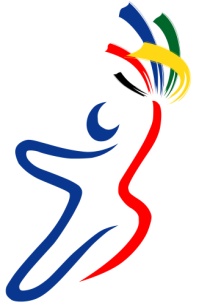 Конкурсное заданиеУтверждаю:Главный эксперт Черных Е.В./______________ /Согласовано:                            Технический координатор/______________/№ п\пНаименование модуляВремя на задание (мин)1Модуль  А –  «Сборка КШМ автомобиля ВАЗ-2106» 602Модуль  В – «Разборка/сборка головки блока цилиндров ДВС ВАЗ-2106» 60№Наименование:Кол-во:1Стол-тумба с набором инструментов.1 шт2Ключ динамометрический.1 шт3Протирочный материал (ветошь).1 шт 4Маслёнка.1 шт5Рассухарка.1 шт6Магнит телескопический.1 шт7Технологическая инструкция1 шт8Канцелярские принадлежности (ручка или карандаш).1 шт№Наименование:Кол-во:1Справочная литература, предоставленная в электронном виде.1 комплект2ПК или ноутбук.1 шт